Dr. Fred Schwendeman Orthodontics May ClassicMay 14-16, 2021Hosted by Bozeman Barracudas PO Box 804, Bozeman, MT 59771Held under the Sanction of USA Swimming, Inc., issued by Montana Swimming, Inc. Sanction #2137Sanctioned by MT LSMC for USMC Inc  Sanction # 311-S001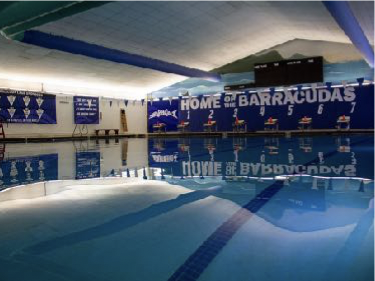 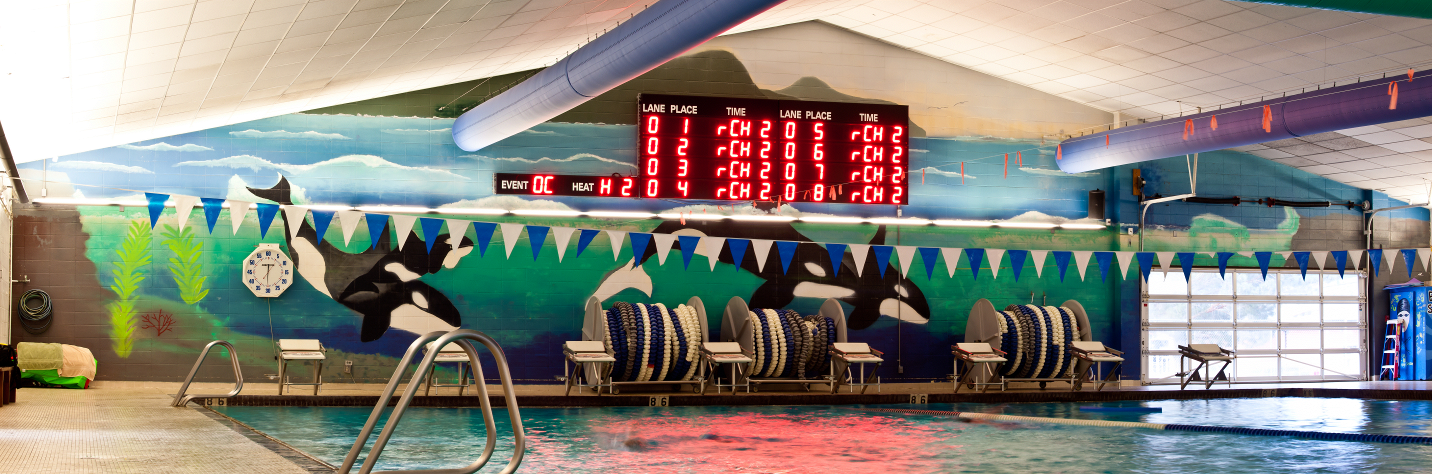 	Meet Referee 			Co-Meet Directors			Meet Registrar	Dax Rice 				Jane Mittelsteadt			Sara Gram					daxrice@hotmail.com			janemitt@gmail.com			sara@srgw.com			       	(406) 694-4049				(406)600-6641												P.O. Box 804						Karen O’Connor			Bozeman MT 59771						karen@scientificshopworks.com	FACILITY	The Bozeman Swim Center, located on the west side of Bozeman High School at 1211 West Main Street, is an 8-lane, 50-meter regulation long course pool.  It is equipped with Kiefer non-turbulent lane lines and Spectrum Xelerator starting blocks.  The pool is 9-feet deep at the start end and 3.5 feet deep at the turn end.  The altitude is 4793 feet.  No separate warm-up and cool-down facility is available. Therefore, the provision of a warm-up/cool-down lane and/or 10-minute warm-up breaks will be inserted into the meet schedule at the discretion of the meet referee.  The competition course has been certified in accordance with 104.2.2C(4).  The copy of such certification is on file with USA Swimming.  The length of the competition course without a bulkhead is in compliance and on file with USMS in accordance with articles 105.1.7 and 106.2.1 An Automatic Colorado Timing System will be used with touch pads at both ends.  Display will be on an 8-line LED scoreboard. USMS rules will be followed for USMS Swimmers. 	Please see the COVID Management Supplement for this meet for details regarding potential spectators, ingress and egress of athletes, coaches, officials and meet management/operations personnel.  The COVID Management Supplement is included in this meet announcement and sanction by reference. MEET FORMAT	This will be an Age Group meet with additional USMS sanction to allow master’s athletes to compete.  This meet will be a timed finals meet with split sessions.  The meet referee reserves the right to split the meet into additional sessions based on the number of entries. 	The 200 Fly, 1500 Free, and 400 IM will be available to 11 & Over swimmers.  	The 400 Free will be available to 9 & Over swimmers.  	Events will be swum as listed on the schedule of events with the following possible exceptions: 	Based on entries, timeline and COVID mitigation requirements, the meet referee reserves the right to seed any or all heats as  mixed-gender heats.  The 200 fly, 1500 free, the 400 Free and 400 IM will be swum as mixed gender heats.  Swimmers entered in the 400 Free, and 400 IM must provide their own timers.  Swimmers entered in the 1500 Free must provide their own counters and timers.  All events are timed finals.	Events will not be scored, but they will be posted separately by age group and gender.   	The 200 Fly, 1500 Free, 400 IM and 400 Free as well as all Relays will be swum in mixed heats. Relay entries, which may be mixed gender, must be included with individual entries. 		Events will not be scored. SAFETY	The Montana Swimming Safety guidelines are in effect for this meet and will be enforced. For circle swimming during warm-ups and cool downs, swimmers must enter the pool using a three-point entry.  Coaches are advised to closely supervise their swimmers at all times.  NO running or horseplay will be tolerated. A safety marshal will be on deck.  	An inherent risk of exposure to COVID 19 exists in any public place where people are present.  COVID-19 is an extremely contagious disease that can lead to severe illness and death.  According to the Centers For Disease Control and Prevention, senior citizens and individuals with underlying medical conditions are especially vulnerable.  USA Swimming Inc, cannot prevent you (or your children) from becoming exposed to, contracting, or spreading COVID 19 while participating in USA Swimming sanctioned events.  It is not possible to prevent against the presence of the disease. Therefore, if you choose to participate in a USA Swimming sanctioned event, you may be exposing yourself to and/or increasing your risk of contracting or spreading COVID- 19.  
	By attending or participating in the competition, you voluntarily assume all risks associated with exposure to COVID - 19 and forever release and hold harmless USA swimming, the Montana Swimming LSC, and the Bozeman Barracuda Swim Club and each of their officers, director, agents employees or other representative from any liability or claims including for personal injuries, death, disease or property losses, and for other losses, including, but not limited to claims of negligence and give up any claims you may have to seek damages, whether known or unknown, foreseen or unforeseen, in connection therewith. 	We have taken enhanced health and safety measures for your swimmers and officials. All participants, coaches, volunteers, spectators (if allowed) and officials must follow our COVID-19 guidelines and stay socially distanced from others as well as always wearing a mask if not competing. Please see the COVID Management Supplement, attached hereto by reference, for required meet operations procedures, requirements and mitigations.  Those volunteers, officials, staff and swimmers who participate in the meet voluntarily assume all resists related to exposure to COVID -19.  	Bozeman Swim Club agrees to comply and to enforce all health and safety mandates and guidelines of USA Swimming, Montana Swimming, The State of Montana, and Gallatin County.  Except for swimmers in the water, face coverings are mandatory for everyone within the Bozeman Swim Center at all times.  	MASKS OR APPROPRIATE FACE COVERINGS WILL BE REQUIRED AT ALL TIMES WHILE IN THE SWIM CENTER OR WHEN OUTSIDE IF APPROPRIATE SOCIAL DISTANCE CANNOT BE MAINTAINED.  RACING STARTS	Any swimmer entered in the meet, unaccompanied by an USA Swimming member coach, must be certified by an USA Swimming member coach as being proficient in performing a racing start or must start each race from within the water.  It is the responsibility of the swimmer or the swimmer’s legal guardian to ensure compliance with this requirement. Any swimmers who must start in the water shall be listed in a separate document returned with the entries.RULES	This meet will be conducted in accordance with the current USA Swimming and Montana Swimming Rules and Regulations, and US Masters Swimming Rules and Regulations,  except where rules therein are optional and exceptions are stated.  Use of audio or visual recording devices, including a cell phone, is not permitted in changing areas, rest rooms or locker rooms.  Except where venue facilities require otherwise, changing into or out of swimsuits other than in locker rooms or other designated areas is not appropriate and is prohibited.  Visual recording devices, including a cell phone, are not permitted behind the starting blocks. Operation of a drone, or any other flying apparatus, is prohibited over the venue (pools, athlete/coach areas, spectator areas and open ceiling locker rooms) any time athletes, coaches, officials and/or spectators are present.No glass containers, tobacco, or alcoholic beverages are allowed in the swimming venue.The USA Swimming Code of Conduct and athlete protection provisions will be enforced. All persons acting in any coaching capacity on deck must be currently registered coach members of USA Swimming.Swimmer, official, and coach registration will be confirmed with Montana Swimming Registration Chairperson prior to the start of the meet. 	This meet may be covered by the media, including photographs, video, web casting and other forms of obtaining images of athletes participating in the meet. Entry into the meet is acknowledgement and consent to this fact.	There will be limited locker room space available so, when possible, we ask that swimmers arrive to the pool in their swimsuits.  While in the locker room, the swimmers must stay socially distanced and wear their mask unless actively showering. Showering will be limited to those swimmers who have to go to a function or work after the conclusion of the meet. Those swimmers going directly home will not be allowed to shower.  There will be a capacity limit in the locker room of 10 swimmers at one time.  Those swimmers found in violation of this policy will be removed from the meet.  ELIGIBILITY	All swimmers must be registered with USA Swimming Inc or US Masters Swimming Inc.  There will be no on deck USA Swimming registration available at this meet. Teams entering swimmers who are not currently registered USA Swimming athlete members may be fined $25 per swimmer by the Montana Swimming Registration Chair.  	Age as of the first day of the meet (May 14, 2021) shall determine the age group in which the swimmer must compete. SWIMMERS WITH DISABILITIES	The Bozeman Swim Club welcomes all swimmers with disabilities as described in the Swimming Rules and Regulations, Article 106, to compete at the meet. Disabled swimmers or their coaches are required to provide advance notice in writing to the meet referee and meet director to arrange for any needed accommodations including personal assistants required and/or registered service animals by the meet entry date.  It is at the discretion of the meet referee to determine whether the needed accommodations can be met by the meet resources. Failure to provide advance notice may limit the Bozeman Swim Club’s ability to accommodate all requests..ENTRIES	USA Swimmers:  All entries must be submitted by email as a Team Manager or Hy-Tek file to:  bozemanbarracudas@yahoo.com.   Please include a printed copy of your entries with your payment.  Also complete and return the USA Swimming Registration Confirmation, Waiver and Accounting Sheet with your entries (all enclosed in the entry packet).Please email entries in a Team Manager or Hy-Tek entry file to:  bozemanbarracudas@yahoo.com.Please bring waiver and fees to the meet and give to the meet director. Swimmers from teams whose meet fees are not collected by the end of the day Saturday will not be allowed to participate on Sunday.Entries must be made through the swimmer’s club with a team check. No phone entries will be accepted. Late entries, if accepted, will require double swimmer surcharge fee. Entries are due by Thursday May 6,2021Unattached swimmers: Please email direct entries to bozemanbarracudas@yahoo.com. Include all information that is requested on the Master Entry Form and, additionally, the swimmer’s USA Swimming registration number.	Master Swimmers:  Please complete the attached 'Master Swimmer Entry Form.'  A copy of the form and a signed USMS Waiver should be emailed to bozemanbarracudas@yahoo.com.  The original form and include full payment should be turned in to the meet director at the announcer’s table by Saturday May 15, 2021.  Swimmers whose meet fees are not collected by the end of the day Saturday May 15, 2021, will not be allowed to participate on Sunday.  ENTRY LIMITS 	Each swimmer may compete in a maximum of eight (8) individual events with a maximum of two (2) events on Friday, four (4) individual events on Saturday and four (4) events on Sunday.  Additionally, swimmers may enter into one (1) relay event on Saturday and one (1) relay event on Sunday.  ENTRY 	An email will be sent to the person submitting the entry confirming receipt of the entry within VERIFICATION 	48hours of receipt. ENTRY 	All entries must be received by email no later than 11:59pm on Thursday May 6, 2021ENTRY FEES	An entry fee of $21.00 plus $3.00 per event will be charged.  The relay fee is $10.00 per relay.  	Make checks payable to: Bozeman Swim Club.  	No entries will be accepted without payment of fees. There will be no refunds including but not limited to cancellation of the meet due to County Health Department order. SEEDING	Each swimmer will be seeded according to age group and submitted times in meters. Failure to convert yard times before submitting could result in your swimmers being incorrectly seeded. Yard times will be entered as submitted and will not be converted.   “No time” entries will be accepted.  Deck seeding may be provided if there are open lanes and at the discretion of the meet referee.  	The 1500 Free, 400 Free, and 400 IM will be seeded and swum fastest to slowest with mixed gender heats POSITIVE	All events will be pre-seeded.  Positive check-ins are not required.  However, coaches should proCHECK -IN              vide scratches to the admin official during warm ups of the session to be swum to assist with the meet flow. Swimmers entered in the 1500 Free must provide their own counters.  SCRATCHES	Coaches should report scratches on the scratch sheet or to the meet referee prior to the start of the meet both days. There will be no penalty for swimmers who fail to scratch from an event. SCORING	No individual or team scoring will be kept.AWARDS	Thee will be no awards. There will be randomly generated hot heats and the winner of the chosen heats will win a prize to be labeled and given to the coaches at the end of the meet.  RESULTS	Meet results will be posted to the Montana Swimming website at: www.mtswimming.comWARM-UPS 	In accordance with USA Swimming guidelines, there will be a published warm-up procedure for all swimmers and coaches attending the meet.  The marshal will ensure all teams, coaches, and swimmers follow all warm-up procedures. Continuous warm up/ cool down lanes are not available. The last ten minutes of each warm up session may be used to practice racing starts. Coaches must supervise the practice of racing starts. 	An open warm-up session will be available to all swimmers on Friday from 4:00 - 5:00 p.m.  All swimmers MUST have a certified coach overseeing them during this warm-up.The meet referee reserves the right to provide a warm-up/cool-down lane or insert 10-minute warm-up breaks throughout the meet schedule for the benefit of the swimmers.OFFICIALS 	All officials on deck must be registered and certified with USA swimming and registrations will be verified by the MT Swimming Registration Chair  Meet officials will display their current credentials at all times during the meet.  Limited training for new/ apprentice officials may be available via arrangement with the Meet Referee.  	Email the meet referee prior to the meet if you plan to officiate and sign in at the officials meeting each day. TIMERS	There will be 8 timers, one per lane due to capacity limits. COACHES	All coaches on deck must be registered and certified with USA Swimming.  Coach registration will be verified with the MT Swimming Registration Chair. PROTESTS	All protests should be given to the meet referee.HOSPITALITY	There will be limited, individually wrapped food for coaches and officials. CONCESSIONS	There will be limited concessions  for this meet to be limited to individually wrapped items.  SWIM SHOP	There will be a small swim shop consisting of caps, goggles and straps. SPECTATORS	Spectators may not be allowed as a means to keep the number of persons in the building below COVID management requirements.  The COVID Management Supplement may be updated frequently as county health rules change. See the latest version of the COVID Management Supplement for this meet for mitigation measures and requirements.  The meet will be live streamed on the Bozeman Barracudas public Facebook page. Master Swimmer Entry Form/ unattached swimmersClub: ________________________ Age Group: __________ Coach: ___________________Contact: ______________________ Phone: _______________. USMS #_________________ Swimmers this sheet      X $21..00=      $________Events this sheet            X $  3.00=       $________Total $ this sheet                                   $________	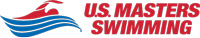 PARTICIPANT WAIVER AND RELEASE OF LIABILITY, ASSUMPTION OF RISK, AND INDEMNITY AGREEMENTFor and in consideration of United States Masters Swimming, Inc. (“USMS”) allowing me, the undersigned, to participate in any USMS sanctioned or approved activity, including swimming camps, clinics, and exhibitions; learn-to-swim programs; swimming tryouts; fitness and training programs (including dryland training); swim practices and workouts (for both pool and open water); pool meets; open water competitions; local, regional, and national competitions and championships (both pool and open water); and related activities (“Event” or “Events”); I, for myself, and on behalf of my spouse, children, heirs and next of kin, and any legal and personal representatives, executors, administrators, successors, and assigns, hereby agree to and make the following contractual representations pursuant to this Waiver and Release of Liability, Assumption of Risk and Indemnity Agreement (the “Agreement”);I hereby certify and represent that (i) I am in good health and in proper physical condition to participate in the Events; and (ii) I have not been advised of any medical conditions that would impair my ability to safely participate in the Events. I agree that it is my sole responsibility to determine whether I am sufficiently fit and healthy enough to participate in the Events.I acknowledge the inherent risks associated with the sport of swimming. I understand that my participation involves risks and dangers, which include, without limitation, the potential for serious bodily injury, sickness and disease, permanent disability, paralysis and death (from drowning or other causes); loss of or damage to personal property and equipment; exposure to extreme conditions and circumstances; accidents involving other participants, event staff, volunteers or spectators; contact or collision with natural or manmade objects; dangers arising from adverse weather conditions; imperfect water conditions; water and surface hazards; facility issues; equipment failure; inadequate safety measures; participants of varying skill levels; situations beyond the immediate control of the Event organizers; and other undefined, not readily foreseeable and presently unknown risks and dangers (“Risks”). I understand that these Risks may be caused in whole or in part by my own actions or inactions, the actions or inactions of others participating in the Events, or the negligent acts or omissions of the Released Parties defined below, and I hereby expressly assume all such Risks and responsibility for any damages, liabilities, losses or expenses that I incur as a result of my participation in any Events.I agree to be familiar with and to abide by the Rules and Regulations established by USMS, including any safety regulations. I accept sole responsibility for my own conduct and actions while participating in the Events.I acknowledge the contagious nature of COVID-19 and voluntarily assume the risk that I may be exposed to or infected by COVID-19, or other viral or bacterial infection, while participating in any of the Events, and that such exposure or infection may result in personal injury, illness, permanent disability, and death. I agree that if I have a fever, cough, feel short of breath, have any other symptoms, have knowingly been exposed to a communicable disease such as COVID-19 or have traveled to or from a highly impacted area, I will not attend an Event for at least two weeks after exposure or symptoms have subsided or I have returned from a highly impacted area.  In addition, if I discover I have been exposed to a suspected or positive case of COVID-19 or have tested positive for COVID-19, I will notify the USMS coach or club administrator immediately.I hereby Release, Waive and Covenant Not to Sue, and further agree to Indemnify, Defend and Hold Harmless the following parties: USMS, its members, clubs, workout groups, event hosts, employees, and volunteers (including, but not limited to, event directors, coaches, officials, judges, timers, safety marshals, lifeguards, and support boat owners and operators); the USMS Swimming Saves Lives Foundation; USMS Local Masters Swimming Committees (LMSCs); the Event organizers and promoters, sponsors and advertisers; pool facility, lake and property owners or operators hosting the Events; law enforcement agencies and other public entities providing support for the Events; and each of their respective parent, subsidiary and affiliated companies, officers, directors, partners, shareholders, members, agents, employees, and volunteers (individually and collectively, the “Released Parties”), with respect to any liability, claim(s), demand(s), cause(s) of action, damage(s), loss or expense (including court costs and reasonable attorneys’ fees) of any kind or nature (“Liability”) which may arise out of, result from, or relate in any way to my participation in the Events, including claims for Liability caused in whole or in part by the negligent acts or omissions of the Released Parties.I further agree that if, despite this Agreement, I, or anyone on my behalf, makes a claim for Liability against any of the Released Parties, I will indemnify, defend and hold harmless each of the Released Parties from any such Liabilities which any may be incurred as the result of such claim.I hereby warrant that I am of legal age and competent to enter into this Agreement, that I have read this Agreement carefully, understand its terms and conditions, acknowledge that I will be giving up substantial legal rights by signing it (including the rights of my spouse, children, heirs and next of kin, and any legal and personal representatives, executors, administrators, successors, and assigns), acknowledge that I have signed this Agreement without any inducement, assurance, or guarantee, and intend for my signature to serve as confirmation of my complete and unconditional acceptance of the terms, conditions and provisions of this Agreement. This Agreement represents the complete understanding between the parties regarding these issues and no oral representations, statements, or inducements have been made apart from this Agreement. If any provision of this Agreement is held to be unlawful, void, or for any reason unenforceable, then that provision shall be deemed severable from this Agreement and shall not affect the validity and enforceability of any remaining provisions.May Classic 2021 Schedule of Events* These longer events (1500 FR, 400 FR, 400 IM) will be run FASTEST to SLOWEST; with mixed gender     	heats.  ** Girls, Boys and Mixed Relays will be swum in combined heats for each session.  Relay entries desiring official times must comply with age and gender requirements for the event entered and must submit official relay cards during the meet.  Hotel InformationThe Element,  582-4972Best Western, 587-5261City Center Inn, 587-3158Comfort Inn, 587-2322Comfort Suites, 587-0800C’Mon Inn, 587-3555Days Inn, 587-5251Fairfield Inn, 587-2222Hampton Inn, 522-8000Hilton Garden Inn, 582-9900Holiday Inn, 587-4561Holiday Inn Express, 582-4995Homewood Suites, 587-8180La Quinta Inn and Suites, 585-9300My Place, 586-8228Spring Hill Suites, 586-5200Super 8, 586-1521NameAge         Sex                           USA #Event #Event #Event #Event #Event #Event #Event #  FeesNameAge         Sex                           USA #TimeTimeTimeTimeTimeTimeTime  FeesLast NameFirst NameMISex (circle) M       FSex (circle) M       FDate of Birth (mm/dd/yy)Street Address, City, State, ZipStreet Address, City, State, ZipStreet Address, City, State, ZipStreet Address, City, State, ZipStreet Address, City, State, ZipStreet Address, City, State, ZipSignature of ParticipantSignature of ParticipantSignature of ParticipantSignature of ParticipantDate SignedDate SignedFriday, May 14, 2021Friday, May 14, 2021Friday, May 14, 2021GirlsSession 1Boy111 & Over Mixed 200 Fly13*11 & Over Mixed 1500 Free 3Saturday, May 15, 2021Saturday, May 15, 2021Saturday, May 15, 2021Sunday, May 16, 2021Sunday, May 16, 2021Sunday, May 16, 2021GirlsSession 2BoysGirlsSession 4Boys510 & U 200 Free63510 & U 200 IM36710 & U 50 Free83710 & U 100 Free38910 & U 100 Back103910 & U 50 Back401110 & U 50 Fly12419-10 100 Fly42139-10 100 Breast144310 & U 50 Breast441510 & U Mixed 200 Free RELAY**154510 & U Mixed 200 Medley RELAY**4547*9-10 Mixed 400 FreeSession 3Session 51711 & Over 200 IM1849*Mixed 11 & Over 400 IM1911 & Over 50 Fly 205111 & Over 100 Free522111 & Over 200 Free 225311 & Over 50 Back542311& Over 100 Back245511 & Over 200 Breast562511 & Over 50 Free 265711 & Over 100 Fly582711 & Over 100 Breast285911 & Over 50 Breast602911-12 Mixed 400 Free RELAY6111 & Over 200 Back623013-14 Mixed 400 Free RELAY**6311-12 Mixed 200 Medley RELAY**3115 & Over Mixed 400 Free RELAY**6413-14 Mixed 200 Medley RELAY**33* Mixed 11  & Over 400 Free6515 & Over Mixed 200 Medley RELAY**